I. fordulóKategória: Középiskola és felnőttTerepbejárásÚtvonal: Salgóbánya, buszforduló – Rónai lapos (zöld, sárga sáv) – Rónabánya (sárga sáv) – Szilvás-kői tanösvény (zöld T, sárga +, sárga 3szög) – Rónafalu – Rónai lapos (sárga 4zet) – Salgóbánya, buszforduló (zöld, sárga sáv)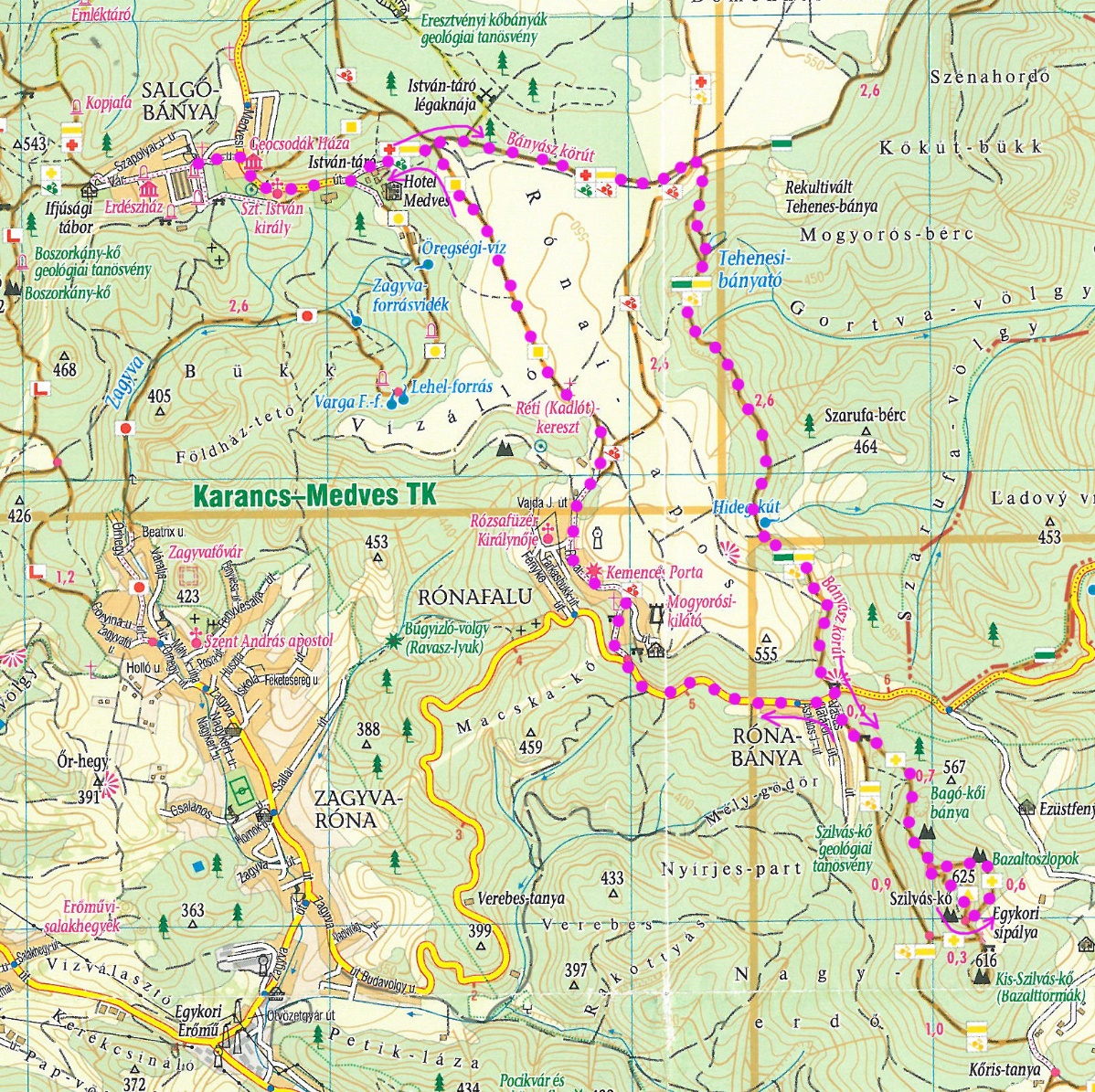 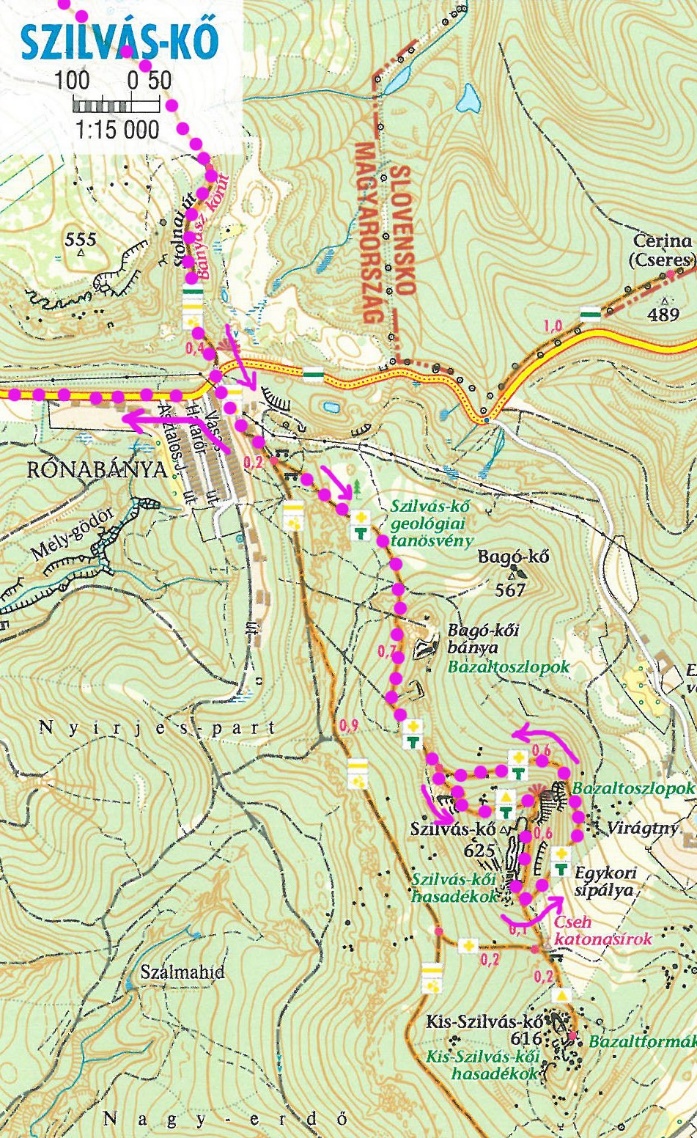 Forrás: Karancs, Medves-vidék, Felső-Tarnai-dombság 1:33000 Szarvas térképek1. A buszforduló mögött egy park helyezkedik el. Kiről nevezték el?2. Milyen kötődése van a településhez?3. Honnan eredeztethető Salgóbánya nevének jelentése?4. A sárga sáv jelzés jobbra kanyarodik Rónabánya felé. Az elágazásban, a földút mellett egy bazaltsziklát látunk. Milyen feliratot véstek rá?5. A Szarufa-völgy bejárata mellett elhaladva, baloldalon sárga kör leágazó jelzést látunk. Ereszkedjünk le a forráshoz. Milyen színű a patakmeder? Miért?6. A sárga sáv jelzésen, a műúton átkelve Rónabányához, valamint a Szilvás-kői tanösvény kiindulópontjához érkezünk. Az indító információs táblán melyik állat fotóját látjuk?7. Melyik 3 bazaltkúp alkotja a szilvás-kői vonulatot?8. Milyen következménnyel járt a bazalt alatti szénrétegek kibányászása (alábányászás)?9. Honnan kapta nevét a Bagó-kői bánya?10. A szenet és bazaltot kötélpályán, csillékben szállították. Hányas számú csillék szerepelnek a korabeli felvételen?11. Mi határozza meg a bazaltoszlopok irányultságát (függőleges, vízszintes)?12. A 7-es tábla előtt közvetlenül 4 fa található. Felismered, milyen fák ezek?(A tanösvény ezután elágazik, a jobb oldali ösvényen haladunk tovább. Hamarosan a Nagy-Szilvás csúcsára érkezünk. Folytassuk utunkat lefelé a zöld T jelzés mentén)13. A 9-es táblánál lévő sziklafal mágneses tulajdonságokkal rendelkezik. Mivel magyarázható a jelenség?14. 8-10 m mély, szűk hasadék elé érünk. Mit tapasztalsz a közelében?15. Mely élőlények fotói szerepelnek a Marczinek-féle bányát bemutató táblán?A zöld T és sárga + jelzéseken visszajutunk a műúthoz, ahol balra fordulunk. Elhagyatott kocsma épület mellett haladunk el.16. Milyen feliratokat festettek a falára?17. Közelében egy kereszt található. Kinek az emlékére állították?Folytassuk utunkat a műúton, Rónafalu felé. A díszkút melletti információs táblán olvashatunk a falu történetéről.18. Kik alapították a falut a legenda szerint?19. A faluból kivezető úton ismét a Rónai-laposra jutunk. A földúton baktatva hamarosan a réti kereszthez érünk. Ki állíttatta és mikor?20. Melyik középkori várunkra látunk innen?21. A várhegy mögötti hegyen kilátó és tv-torony sziluettjét láthatja az éles szemű természetjáró. Melyik hegy tetején állnak?Az erdő szélét elérve, balra kanyarodva, a sárga négyzet jelzésen jutunk vissza Salgóbányára. Mi fán terem az erdő?II/1. A következő kisfilm a folyamatos erdőborításról szól. Válaszolj az alábbi kérdésekre!https://www.youtube.com/watch?v=hEsA1Xkaktk&list=PLnrtT4XwuYaLLT_d5PXO1mqZneqYMFbkb&index=4&t=0sMiért előnyösebb a folyamatos erdőborítás alkalmazása?Természetvédelmi szempontból miért kedvezőbb ez a gazdálkodási mód?Mit jelent az, hogy egy erdő elegyes és vegyes korú?II/2. Fák, cserjék, termésekFigyeld meg őszi túrád során milyen sokszínű az erdő! Egészítsd ki az alábbi 12 fás szárú növény nevét, és párosítsd össze a levelek, valamint a termések képeivel! A helyes megfejtést írd be az alábbi táblázatba! A kettősbetűk (pl: sz, cs, gy, ty) elemeit külön írásjelként jelöljük. Pl: ő s z iTermések1. 			2. 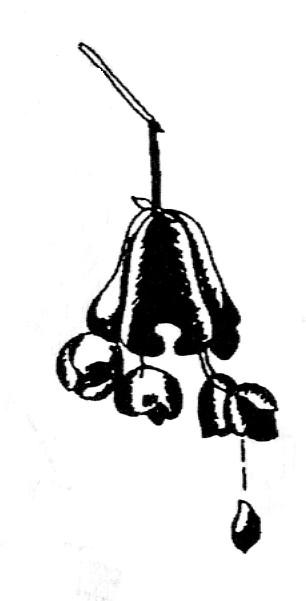 3. 			4. 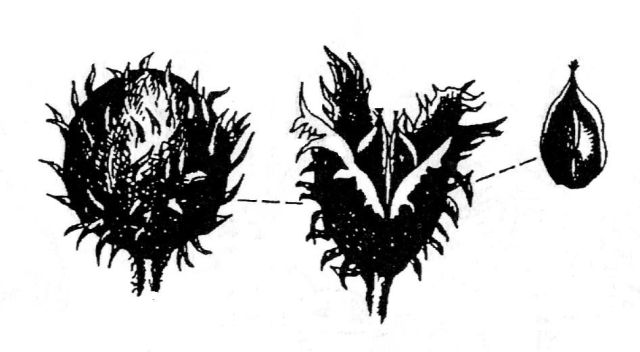 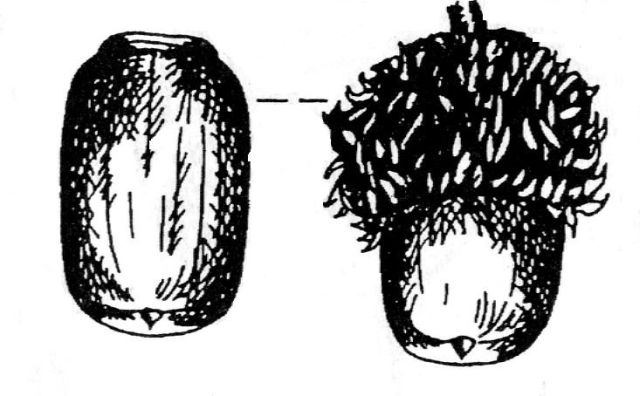 5. 			6. 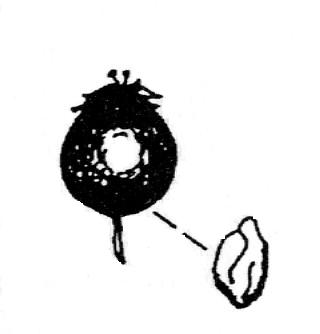 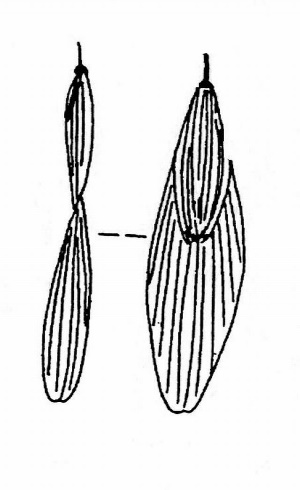 7. 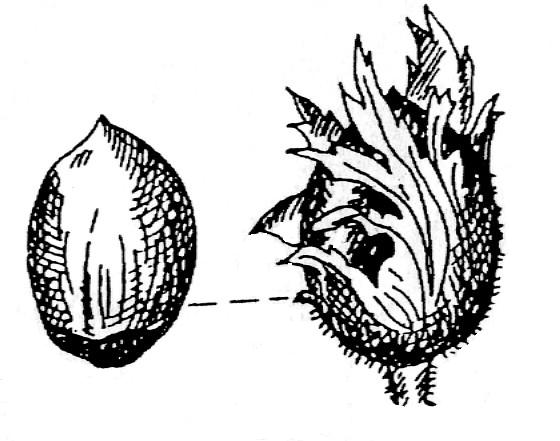 8. 				9. 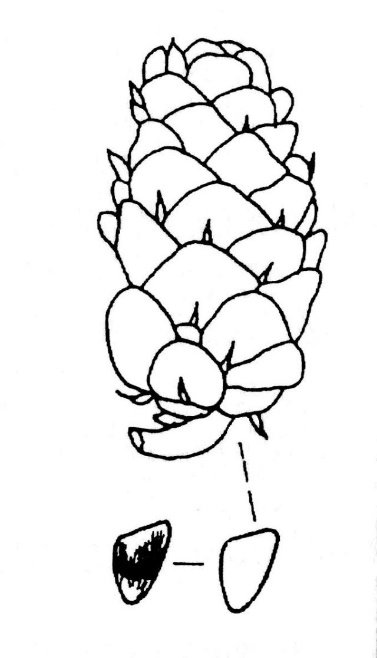 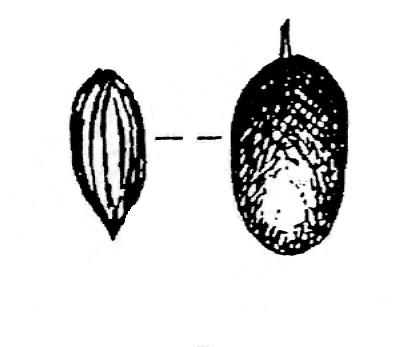 10. 		11.  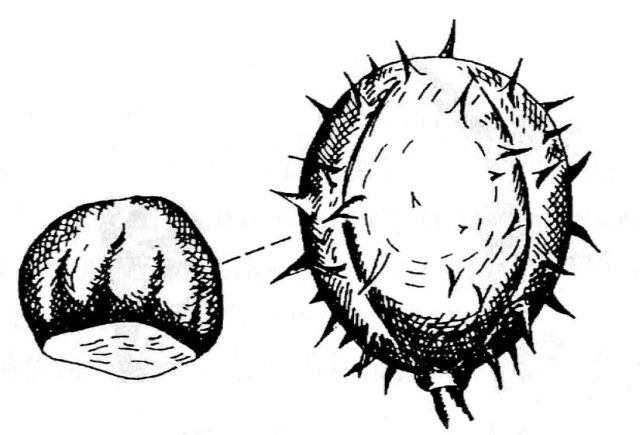 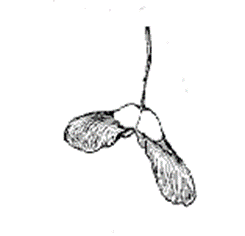 12. 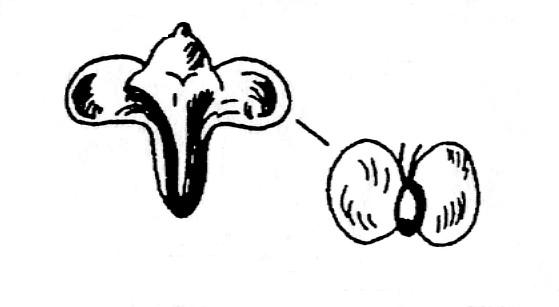 Levelek1. 		2.	 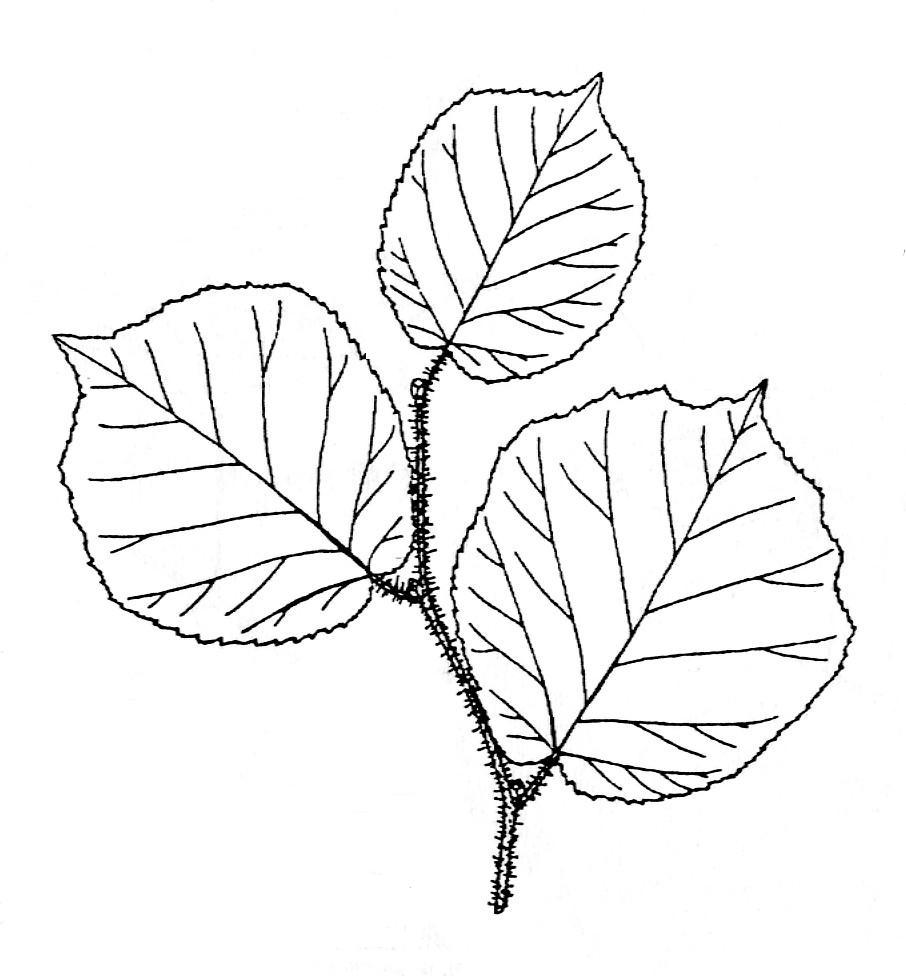 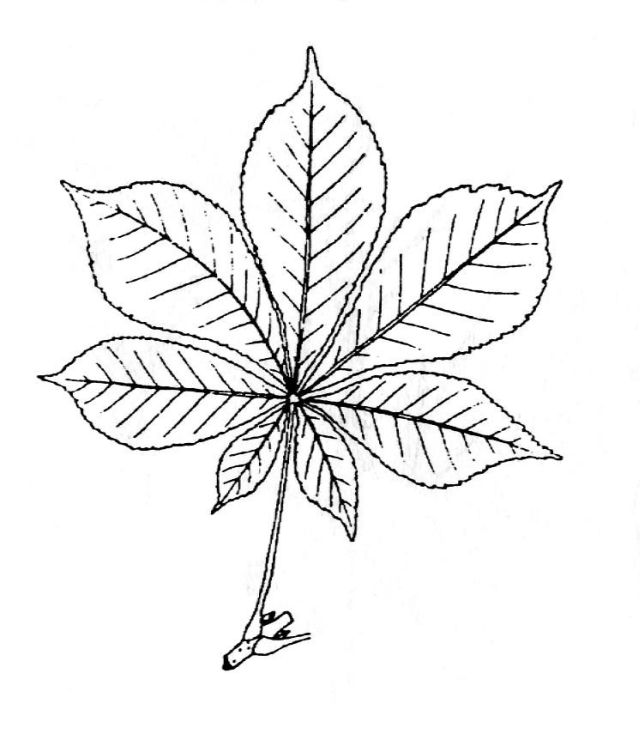 3. 			4. 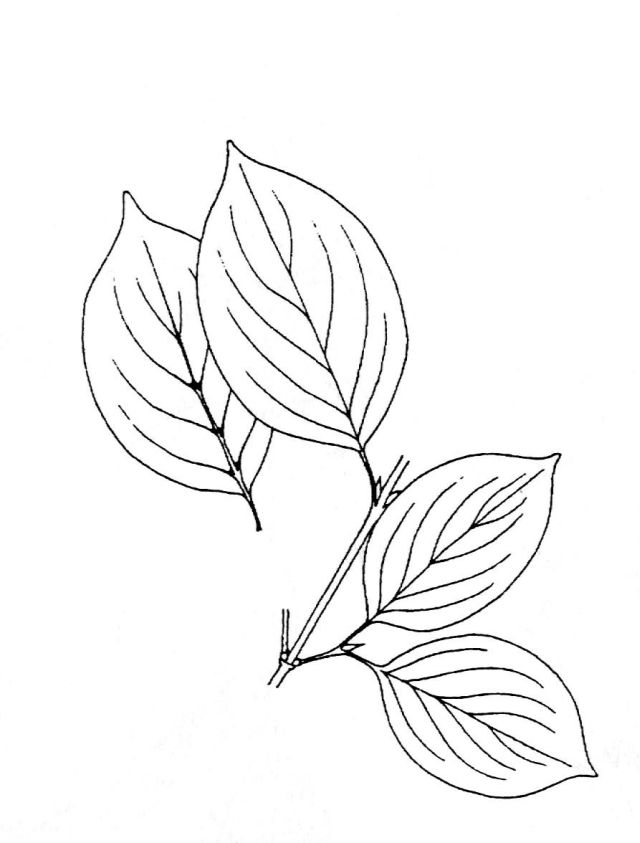 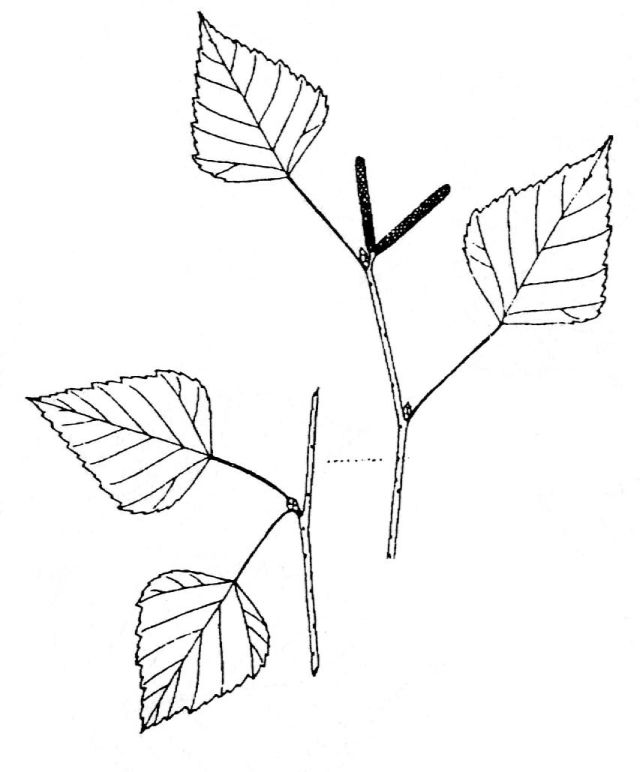 5.  		6. 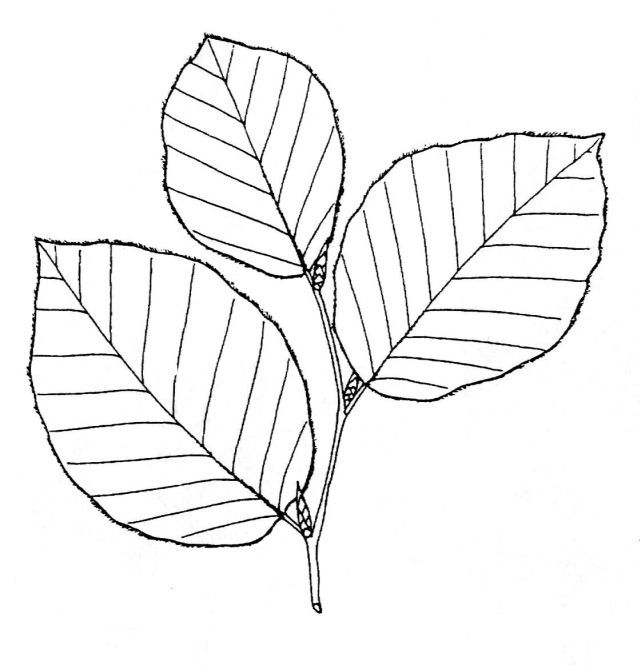 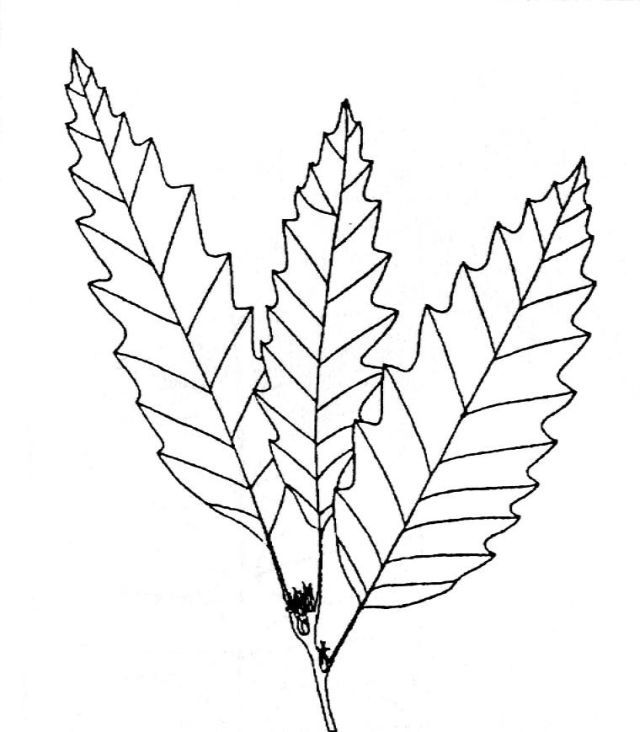 7. 		8. 	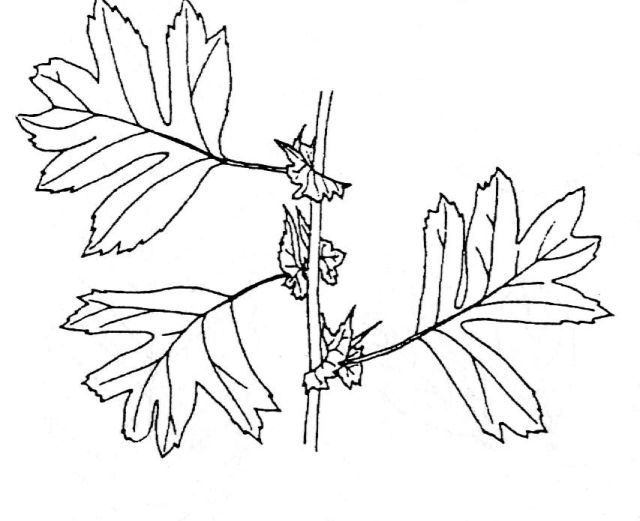 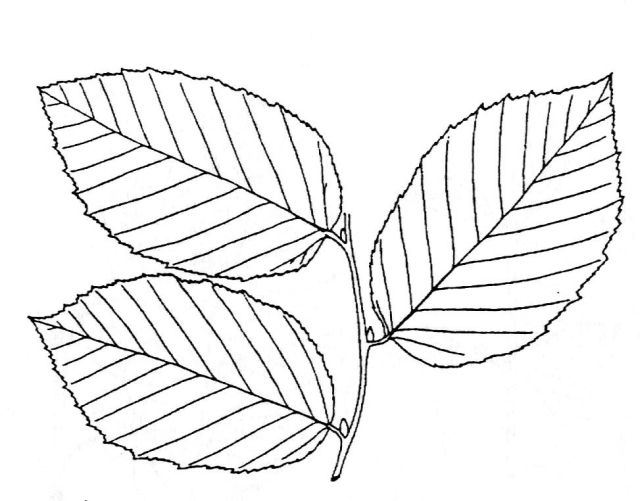 9. 	10. 	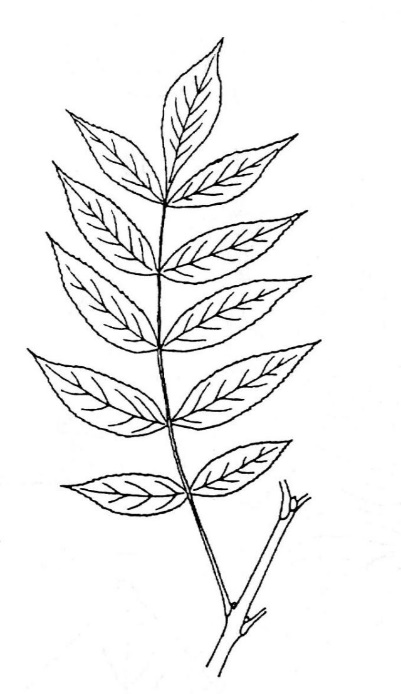 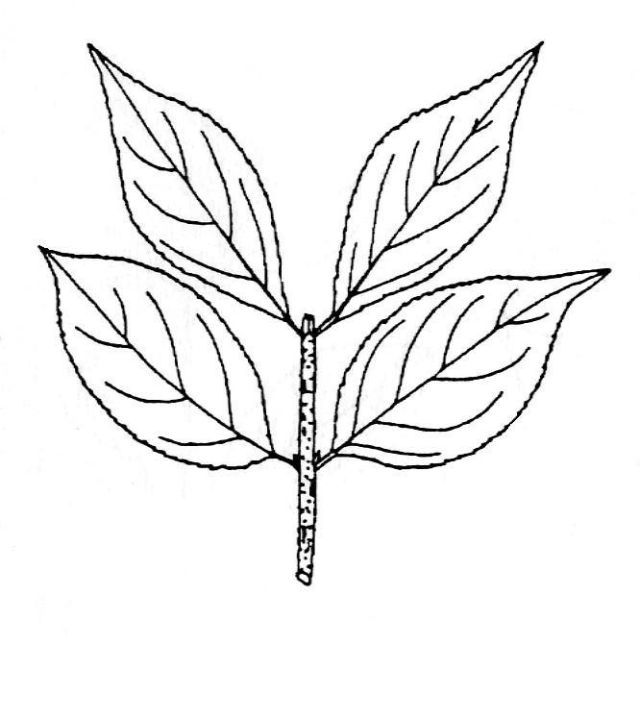 11. 	12. 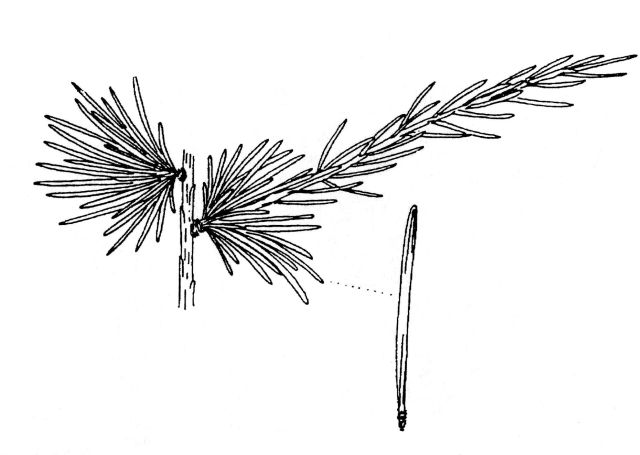 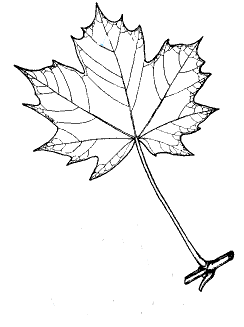 Párosítsd a megfelelő állítást a helyes névvel!erdei fenyő: EF		kislevelű hárs: KH		cserszömörce: CSSZkocsánytalan tölgy: KT 	fehér akác: FA		korai juhar: KJGyantájából terpentint állítanak elő, hajtásait illatosításra használják. A hegyvidéki erdők (bükkösök) elegyfaja, de parkokban is szívesen ültetik. Erősen sarjadzik. Jó mézelő. Fája értékes szerszám- és tűzifa. Tollas szőrű virágbugái miatt „parókafának” is hívják. Kupacsa ülő, makkja nem olajzöld sávos. Levelei nem fülesek, nyélbe keskenyedő vállúak, alul az erek mentén pelyhesek. Virága nagyon jó mézet és gyógyteát szolgáltat. Dolomit és mészkőkopáraink karsztbokor erdeinek legjellegzetesebb, terebélyes fája ill. cserjéje. É-Amerikából telepítették be, a homok megkötésére. Fája az ipar egyik legkeresettebb fája. Lombfakadás előtt virágzik. Tűlevelei kettesével állnak, 4-5 cm hosszúak. Törzse felső harmadában narancsvörös színű. Lombja ősszel skarlátvörös. Levelei a platánéra emlékeztetnek. A talajt erősen kiéli, lehulló lombja jelentéktelen, ezért nálánál értékesebb lombfák termőhelyein nemkívánatos. A hegyvidék uralkodó fája. Rendszerint a gyertyánnal elegyedik. Csak az ország Ny-i, DNY-i részein őshonos, máshol értékes fájáért ültetik. Levelei felül sötétzöldek, alul kékesszürkék, érzugaiban rőtvörös szakállúak. Gyantát és cserzőanyagot tartalmaz. Tücskök, szöcskék, sáskák……egyszóval: egyenesszárnyúak. Az egyenesszárnyúak az ízeltlábúak törzsében, a rovarok osztályának egyik rendje. A világon 27 000, hazánkban 126 fajt különböztetnek meg.Írd be az alábbi jellemzők számát a megfelelő helyre!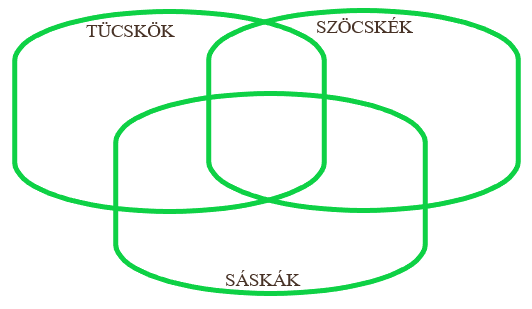 1. A hátsó lábak combjai megvastagodtak, ugrólábakká fejlődtek.2. A csápok általában hosszúak, hosszabbak a testnél.3. A ciripelés a fedőszárnyak összedörzsölésével történik.4. Fokozatos átalakulással (kifejléssel) fejlődnek.5. Főként növényevők.6. Növényevőket, ragadozókat és mindenevőket találunk köztük.7. Rágó szájszervük van.8. A potrohvégen egy pár rövid fartoldalék és a nőstények esetében tojócső van.9. A potrohvégen egy pár rövid fartoldalék és a nőstények esetében tojókampó van.10. A ciripelés a hátsó combok nyugalmi helyzetben levő fedőszárnyakhoz dörzsölésével történik.11. Nagyobb részt éjjel aktívak.12. Fejük gömbölyű.Töltsd ki a táblázatot, azaz párosítsd össze a fajneveket a hozzájuk tartozó fotóval és leírással!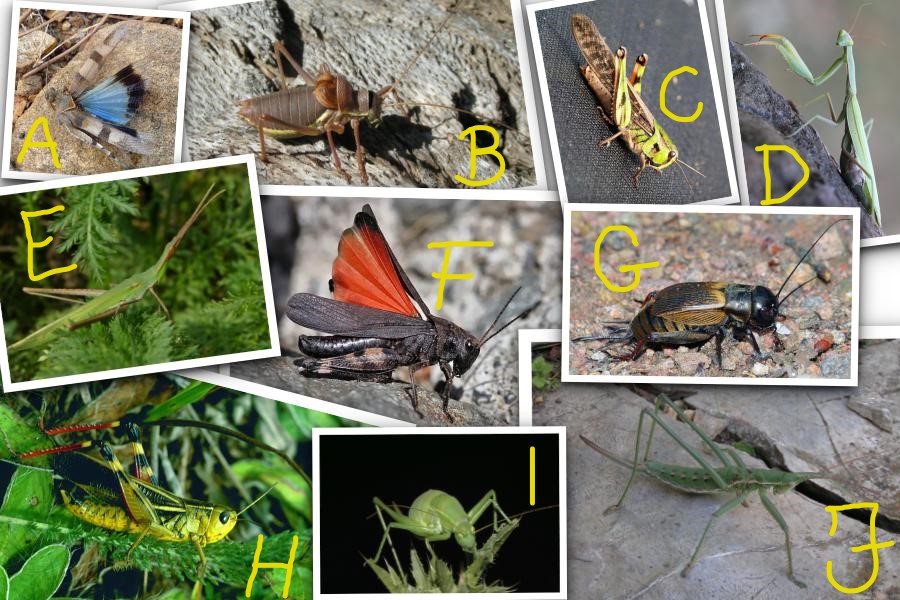 Jól repülök. Előfordul, hogy tömegesen vándorlok. Elmúlt évszázadok rettegett kártevőjeként ismernek.Kizárólag Magyarországon élek, a hajdani sztyeppei életközösség hírmondójaként. Szárnyaim csökevényesek, így nem repülök. Fokozottan védenek.Az egyetlen rovar vagyok Magyarországon, amely képes elfordítani a fejét annyira, mintha a válla felett hátranézne. Nevemmel ellentétben nem a sáskák csoportjába, hanem a fogólábúakhoz tartozom.Nevem arra utal, hogy első két lábpáram feltűnően fogazott. Akár a 10 cm-es méretet is elérhetem.Színezetem a talaj színétől függ. Nyílt területen élek, alakommal és színezetemmel messzemenően alkalmazkodom a környezetemhez. Repülés közben előtűnik színes hátsó szárnyam.Ugrólábam piros, fekete, sárga színekben pompázik. Ez alapján egyértelműen felismerhetsz.Nevemet jellegzetes alakú toromról kaptam. Rövid szárnyam boltozatosan domború.Elterjedésem északi határa a Kárpát-medence. Fejem megnyúlt. Védenek, eszmei értékem 50.000 forint.Testem nagy része csillogó fekete, fejem gömbölyű. A talajba lakócsövet fúrok magamnak.Rokonaimmal ellentétben nem hátsó lábaimat a szárnyfedőimhez dörzsölve ciripelek, hanem felröppenve hangos kereplő hangot hallatok. Ilyenkor tűnnek elő piros hátsó szárnyaim is.rejtvényTaláld ki, hogy az alábbi képek melyik egyenesszárnyú nevére utalnak!Például: 		fűrészlábú szöcske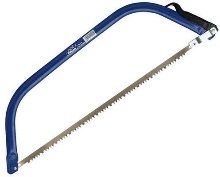  	……………………………………………………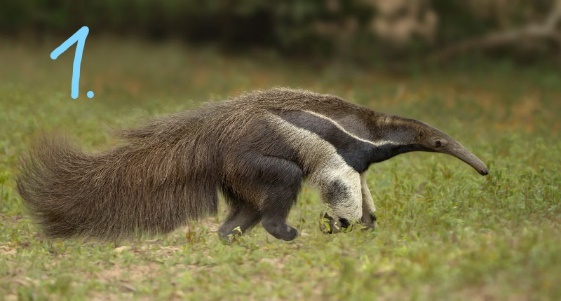 	……………………………………………………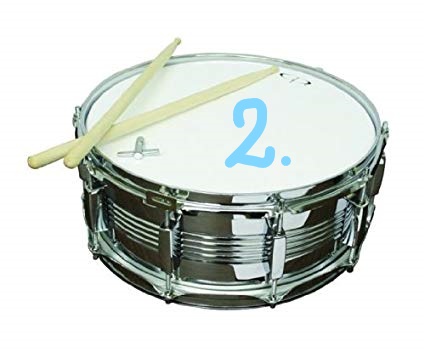 		……………………………………………………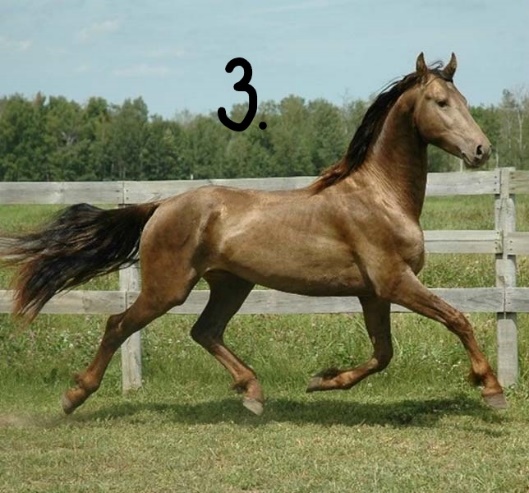  	……………………………………………………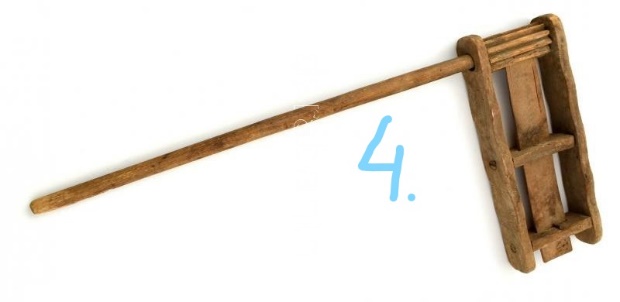 	…………………………………………………..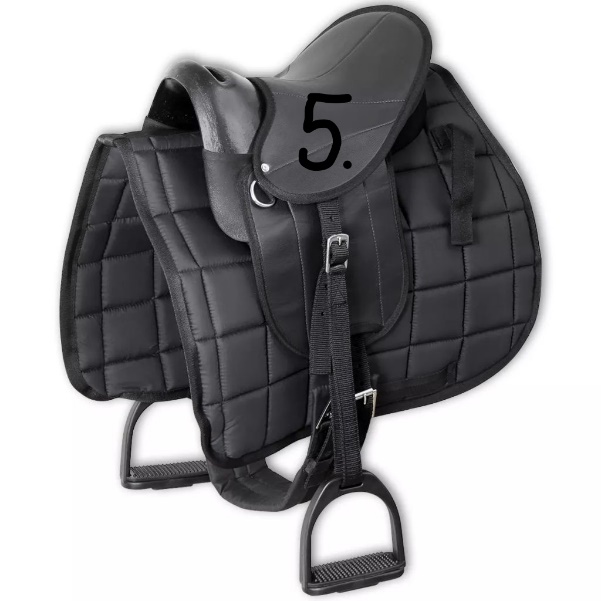 A növény neveTermésének sorszáma (1-12)Levelének sorszáma (1-12)1.K_ _ai   j_h_ _2._ú_ _s   _o_3.Cs_ _ _ö_gy4.E_ _bi_ _s  _al_g_nya5._ö_ö_ _ _ ges ny_ _6.V_r_s   f_ _ _ő7._y_ _ty_ _8.V_ _g_ _ _te_ _e9.B_ _ir_ _es   k_cs_er_ _ó10._ü_k11.K_ zö_ _ _g_s   _o_y_ _ó12.M_ga_   k_r_ _FajnévFotó betűjele (A-J)Leírás betűjele (a-j)mezei tücsökfűrészlábú szöcskekékszárnyú sáskamagyar tarszanyerges szöcskeszép hegyisáskasisakos sáskakereplő sáskaimádkozó sáska keleti vándorsáska